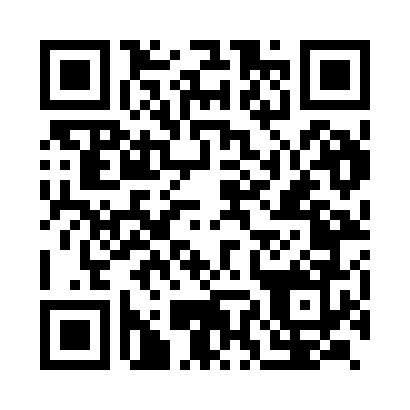 Prayer times for Karajkhar, IndiaMon 1 Apr 2024 - Tue 30 Apr 2024High Latitude Method: One Seventh RulePrayer Calculation Method: University of Islamic SciencesAsar Calculation Method: HanafiPrayer times provided by https://www.salahtimes.comDateDayFajrSunriseDhuhrAsrMaghribIsha1Mon5:066:1912:294:536:387:522Tue5:056:1812:284:536:397:523Wed5:046:1812:284:536:397:524Thu5:046:1712:284:536:397:525Fri5:036:1612:284:536:397:536Sat5:026:1512:274:536:407:537Sun5:016:1412:274:536:407:538Mon5:006:1412:274:536:407:549Tue4:596:1312:264:536:407:5410Wed4:586:1212:264:536:407:5411Thu4:576:1112:264:526:417:5512Fri4:576:1112:264:526:417:5513Sat4:566:1012:254:526:417:5514Sun4:556:0912:254:526:417:5615Mon4:546:0812:254:526:427:5616Tue4:536:0812:254:526:427:5717Wed4:526:0712:244:526:427:5718Thu4:516:0612:244:526:427:5719Fri4:516:0612:244:526:437:5820Sat4:506:0512:244:516:437:5821Sun4:496:0412:244:516:437:5822Mon4:486:0412:234:516:437:5923Tue4:476:0312:234:516:447:5924Wed4:476:0212:234:516:448:0025Thu4:466:0212:234:516:448:0026Fri4:456:0112:234:516:458:0127Sat4:446:0012:234:516:458:0128Sun4:446:0012:224:516:458:0229Mon4:435:5912:224:516:458:0230Tue4:425:5912:224:506:468:02